RENCANA PEMBELAJARAN SEMESTER (RPS) MATA KULIAH: PERENCANAAN PEMBELAJARAN INDIVIDUAL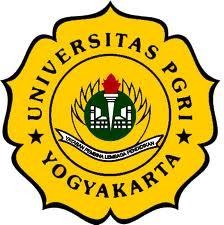 Dosen Pengampu : Ramdhan Harjana, M.Pd.NIS. 19900423 201906 1 007PROGRAM STUDI PENDIDIKAN LUAR BIASA FAKULTAS KEGURUAN DAN ILMU PENDIDIKAN UNIVERSITAS PGRI YOGYAKARTAT.A. 2022/2023USULANDOSEN PENERIMA STIMULAN PENULISAN RENCANA PEMBELAJARAN SEMESTERYang bertanda tangan di bawah ini saya :Nama	: Faiz Noormiyanto, M.PdJabatan	: Ketua Program Studi Pendidikan Luar Biasa Menerangkan bahwa dosen tetap Universitas PGRI Yogyakarta yaitu :Nama	: Ramdhan Harjana, M.Pd.Pengampu Matakuliah	: PERANCANGAN PEMBELAJARAN INDIVIDUALDiusulkan untuk menulis Rencana Pembelajaran Semester matakuliah tersebut diatas dan menerima dana stimulan penulisan Rencana Pembelajaran Semester.Yogyakarta, Januari 2023 Ketua Program Studi PLBFaiz Noormiyanto, M. Pd NIS. 19840726 201608 2 002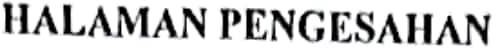 RANCANGAN PEMBELAJARAN SEMESTERCatatan:(1). TM: Tatap Muka, BT: Belajar Terstruktur, BM: Belajar Mandiri, RMK: Rumpun Mata Kuliah[𝑇𝑀: 2𝑋(2𝑋50")] dibaca : kuliah tatap muka 2 X (minggu) X2 sks x50 Menit = 200 menit 93,33 jam);[𝐵𝑇 + 𝐵𝑀: (2 + 2)𝑋(2𝑋60")] dibaca: Belajar terstruktur 2 Kali (minggu) dan Belajar Mandiri 2 kali (minggu)x2 sks x 60 menit=480 menit (8 jam).Mahasiswa mampu merancang penelitian dalam bentuk proposal penelitian & mempresentasikannya [𝐶2, 𝐴2]: unjukkan bahwa sub – CMPK ini mengandung kemampuan dalam ranah taksonomi kognitif level 2 (kemampuan merancang) dan afeksi level 2 (kemampuan merespon dalam diskusi);Penulisan Daftar Pustaka disarankan menggunakan salah satu standar/style penulisan pustaka internasional, dalam contoh ini menggunakan style APARPS: Rencana Pembelajaran Semester, RMK: Rumpun Mata Kuliah, Prodi: Program StudiKRITERIA PENILAIANSkala PenilaianPenjelasan Kriteria PenilaianKomponen Evaluasi (CP)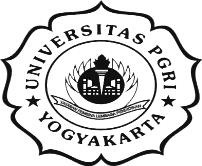 UNIVERSITAS PGRI YOGYAKARTA FAKULTAS KEGURUAN DAN ILMU PENDIDIKAN PROGRAM STUDI PENDIDIKAN LUAR BIASAUNIVERSITAS PGRI YOGYAKARTA FAKULTAS KEGURUAN DAN ILMU PENDIDIKAN PROGRAM STUDI PENDIDIKAN LUAR BIASAUNIVERSITAS PGRI YOGYAKARTA FAKULTAS KEGURUAN DAN ILMU PENDIDIKAN PROGRAM STUDI PENDIDIKAN LUAR BIASAUNIVERSITAS PGRI YOGYAKARTA FAKULTAS KEGURUAN DAN ILMU PENDIDIKAN PROGRAM STUDI PENDIDIKAN LUAR BIASAUNIVERSITAS PGRI YOGYAKARTA FAKULTAS KEGURUAN DAN ILMU PENDIDIKAN PROGRAM STUDI PENDIDIKAN LUAR BIASAKODE DOKUMENRENCANA PEMBELAJARAN SEMESTERRENCANA PEMBELAJARAN SEMESTERRENCANA PEMBELAJARAN SEMESTERRENCANA PEMBELAJARAN SEMESTERRENCANA PEMBELAJARAN SEMESTERRENCANA PEMBELAJARAN SEMESTERRENCANA PEMBELAJARAN SEMESTERMata Kuliah :KodeRumpun MKBobot (SKS)SEMESTERTGL PENYUSUNANTGL PENYUSUNANPERENCANAAN EMBELAJARAN INDIVIDUALK45239Mata Kuliah Program Studi221 januari 20201 januari 2020OtorisasiDosen Pengembang RPSDosen Pengembang RPSKoordinator RMKKoordinator RMKKa ProdiKa ProdiOtorisasiRamdhan Harjana, M.PdNIS. 19900804 201605 2 001Ramdhan Harjana, M.PdNIS. 19900804 201605 2 001Ramdhan Harjana, M.Pd NIS. 19900804 201605 2 001Ramdhan Harjana, M.Pd NIS. 19900804 201605 2 001Faiz NoormiyantoS, M.PdNIS. 19840726 201608 2 002Faiz NoormiyantoS, M.PdNIS. 19840726 201608 2 002Capaian Pembelajaran (CP)CPL-PRODICPL-PRODI(P= Pengetahuan)1. Mampu menerapkan pemikiran logis, kritis, sistematis dan inovatif dalam kontek pengembangan atau implementasi ilmu pengetahuan(P= Pengetahuan)1. Mampu menerapkan pemikiran logis, kritis, sistematis dan inovatif dalam kontek pengembangan atau implementasi ilmu pengetahuan(P= Pengetahuan)1. Mampu menerapkan pemikiran logis, kritis, sistematis dan inovatif dalam kontek pengembangan atau implementasi ilmu pengetahuan(P= Pengetahuan)1. Mampu menerapkan pemikiran logis, kritis, sistematis dan inovatif dalam kontek pengembangan atau implementasi ilmu pengetahuanCapaian Pembelajaran (CP)P.01P.01(P= Pengetahuan)1. Mampu menerapkan pemikiran logis, kritis, sistematis dan inovatif dalam kontek pengembangan atau implementasi ilmu pengetahuan(P= Pengetahuan)1. Mampu menerapkan pemikiran logis, kritis, sistematis dan inovatif dalam kontek pengembangan atau implementasi ilmu pengetahuan(P= Pengetahuan)1. Mampu menerapkan pemikiran logis, kritis, sistematis dan inovatif dalam kontek pengembangan atau implementasi ilmu pengetahuan(P= Pengetahuan)1. Mampu menerapkan pemikiran logis, kritis, sistematis dan inovatif dalam kontek pengembangan atau implementasi ilmu pengetahuandan	teknologi	yang	memperhatikan	dan	menerapkan	nilaihumaniora yang sesuai dengan bidang keahliannya.KK.01(KK=Ketrampilan Khusus)1. Memiliki	keterampilan	dalam	merencanakan,	melaksanakan,menilai, dan menafsirkan hasil identifikasi dan asesmen untukkeperluan	pembelajaran	bagi	peserta	didik/warga	belajarberkebutuhan khususKU.01(KU= Ketrampilan Umum)KU.021. Mampu menerapkan pemikiran logis, kritis, sistematis daninovatif dalam konteks pengembangan atau implementasi ilmuKU.09Mampu menunjukkan kinerja mandiri, bermutu, dan terukur.Mampu mendokumentasikan, menyimpan, mengamankan, danmenemukan	kembali	data	untuk	menjamin	kesahihan	danS.09mencegah plagiasi(S) =Sikap)1. Menunjukkan sikap bertanggungjawab atas pekerjaan di bidangkeahliannya secara mandiri.CPL-MKM11. Melakukan pendalaman bidang kajian pendidikan anak berkebutuhan khusus sesuai dengan lingkungan dan perkembangan jamanDeskripsi Singkat MKMatakuliah ini merupakan matakuliah wajib bagi mahasiswa program studi Pendidikan Luar Biasa, berbobot 2 SKS. Mata kuliah ini bertujuan untuk membekali mahasiswa agar mampu mendeskripsikanMatakuliah ini merupakan matakuliah wajib bagi mahasiswa program studi Pendidikan Luar Biasa, berbobot 2 SKS. Mata kuliah ini bertujuan untuk membekali mahasiswa agar mampu mendeskripsikanpengajaran Bina Diri dan Bina Gerak bagi anak berkebutuhan khusus yang mengalami gangguan gerak dalam melakukan aktivitas kehidupan sehari-hariMateri PembelajaranKonsep dasar gerak manusiaMembahas kelainan alat gerakdan penanganannyaMembahas konsep dasar Bina Gerak Tes audiometriMembahas assesmen gerakProgram bina gerakMembahas alat-alat bantu yangdibutuhkan dalam bina gerakPustakaUtama :PustakaHarvey Dillon. Hearing Aid. Boomerang Press Sydney. 2001.Gargiulo, R. M. (2012). Special education in contemporary society: an introduction to exceptionality. California: SAGE PublicationPustakaPendukung:PustakaUndang-Undang Republik Indonesia No.8 tahun 2016 tentang Penyandang DisabilitasUndang-Undang Republik Indonesia No.20 tahun 2003 tentang Sistem Pendidikan NasionalMedia PembelajaranPerangkat Lunak:	Perangkat Keras:Media PembelajaranMs. Work, Powerpoint, Google Classroom, Viva Video, LCD, Leptop dan SpeakerMg ke-Sub-CP-MK( kemampuan akhir yang diharapkan)Indikator PenilaianKriteria & Bentuk PenilaianMetode PembelajaranMateri Pembelajaran (pustaka)BobotPenila ian (%)(1)(2)(3)(4)(5)(6)(7)1-2Mahasiswa mampu menjelaskan konsep dasar gerak manusia(P.01, M.1)Ketepatan	pengetahuan mengenai pengertian konsep dasar gerak manusiaKeluasan	pengetahuan mengenai pengertian konsep dasar gerak manusiaKriteria:KetepatanKeluasanBentuk:Diskusi dan Tanya jawabCeramah Diskusi,[𝑇𝑀: 2𝑥(2𝑥50")]Discovery LearningPengertian /konsep gerak dasar manusiahalaman 11-68halaman 5-9815%3-5Mahasiswa mampu menjelaskan, mendiskripsikan/ menggambarkan, mendiskusikan, dan menyimpulkan kelainan alat gerak dan penanganannya(KU.01, S.09)Ketepatan	pengetahuan mengenai kelainan alat gerak dan penanganannyaKeluasan	pengetahuan mengenai jenis kelainan alat gerak dan penanganannyaKriteria:KetepatanKeluasanBentuk:Diskusi dan Tanya jawabCeramah Diskusi,[𝑇𝑀: 2𝑥(2𝑥50")]Discovery LearningKelainan alat gerak dan penanganannyahalaman 102-147halaman 99-12115%6-9Mahasiswa mampu mendeskripsikan konsep dasar Bina Gerak(M.1, S.09)Ketepatan	pengetahuan mengenai konsep dasar Bina GerakKeluasan	pengetahuan mengenai konsep dasar Bina GerakKriteria:KetepatanKeluasanBentuk:Diskusi dan Tanya jawabCeramah Diskusi,[𝑇𝑀: 2𝑥(2𝑥50")]Discovery LearningKonsep dasar bina gerak[2] halaman 122-13415%10-11Assesmen gerak (M.1, KU.01)Ketepatan	pengetahuan mengenai asesmen gerakKeluasan	pengetahuan mengenai asesmen gerakKriteria:KetepatanKeluasanBentuk:Diskusi dan Tanya jawabCeramah Diskusi,[𝑇𝑀: 2𝑥(2𝑥50")]Discovery LearningAsesmen gerak[1] halaman 147-15715%12-13Mahasiswa mampu menyusun program bina gerak(KK.01, KU.09)Ketepatan pengetahuan mengenai program bina gerak	Keluasan pengetahuan mengenai program bina gerakKriteria:KetepatanKeluasanBentuk:Diskusi dan Tanya jawabCeramah Diskusi,[𝑇𝑀: 2𝑥(2𝑥50")]Discovery LearningProgram bina gerak[1] halaman 158-17715 %14-15Mahasiswa mampu mendeskripsikan alat- alat bantu yang dibutuhkan dalam bina gerak(KK.01, KU.09)Ketepatan pengetahuan mengenai alat bantu yang dibutuhkan dalam bina gerak	Keluasan pengetahuan mengenai alat bantu yang dibutuhkan dalam bina gerakKriteria:KetepatanKeluasanBentuk:Diskusi dan TanyaCeramah Diskusi,[𝑇𝑀: 2𝑥(2𝑥50")]Discovery LearningAlat-alat bantu yang dibutuhkan dalam bina gerak[2] halaman 135-15116Evaluasi Akhir Semester (Ujian Akhir Semesteer)	25%Evaluasi Akhir Semester (Ujian Akhir Semesteer)	25%Evaluasi Akhir Semester (Ujian Akhir Semesteer)	25%Evaluasi Akhir Semester (Ujian Akhir Semesteer)	25%Evaluasi Akhir Semester (Ujian Akhir Semesteer)	25%Evaluasi Akhir Semester (Ujian Akhir Semesteer)	25%UNIVERSITAS PGRI YOGYAKARTA FAKULTAS KEGURUAN DAN ILMU PENDIDIKANPROGRAM STUDI PENDIDIKAN LUAR BIASAUNIVERSITAS PGRI YOGYAKARTA FAKULTAS KEGURUAN DAN ILMU PENDIDIKANPROGRAM STUDI PENDIDIKAN LUAR BIASAUNIVERSITAS PGRI YOGYAKARTA FAKULTAS KEGURUAN DAN ILMU PENDIDIKANPROGRAM STUDI PENDIDIKAN LUAR BIASAUNIVERSITAS PGRI YOGYAKARTA FAKULTAS KEGURUAN DAN ILMU PENDIDIKANPROGRAM STUDI PENDIDIKAN LUAR BIASAUNIVERSITAS PGRI YOGYAKARTA FAKULTAS KEGURUAN DAN ILMU PENDIDIKANPROGRAM STUDI PENDIDIKAN LUAR BIASAUNIVERSITAS PGRI YOGYAKARTA FAKULTAS KEGURUAN DAN ILMU PENDIDIKANPROGRAM STUDI PENDIDIKAN LUAR BIASARENCANA TUGAS MAHASISWARENCANA TUGAS MAHASISWARENCANA TUGAS MAHASISWARENCANA TUGAS MAHASISWARENCANA TUGAS MAHASISWARENCANA TUGAS MAHASISWARENCANA TUGAS MAHASISWAMATA KULIAHPengembangan Bina Diri dan GerakPengembangan Bina Diri dan GerakPengembangan Bina Diri dan GerakPengembangan Bina Diri dan GerakPengembangan Bina Diri dan GerakPengembangan Bina Diri dan GerakKODEK45239SKSSKS2SEMESTER2DOSEN PENGAMPUDwi Setianingsih, M.Pd.Dwi Setianingsih, M.Pd.Dwi Setianingsih, M.Pd.Dwi Setianingsih, M.Pd.Dwi Setianingsih, M.Pd.Dwi Setianingsih, M.Pd.BENTUK TUGASBENTUK TUGASBENTUK TUGASWAKTU PENGERJAANWAKTU PENGERJAANWAKTU PENGERJAANWAKTU PENGERJAANTugas individuTugas individuTugas individuMinggu ke 10Minggu ke 10Minggu ke 10Minggu ke 10JUDUL TUGASJUDUL TUGASJUDUL TUGASJUDUL TUGASJUDUL TUGASJUDUL TUGASJUDUL TUGASObservasi kemampuan gerak anak dengan gangguan motorikObservasi kemampuan gerak anak dengan gangguan motorikObservasi kemampuan gerak anak dengan gangguan motorikObservasi kemampuan gerak anak dengan gangguan motorikObservasi kemampuan gerak anak dengan gangguan motorikObservasi kemampuan gerak anak dengan gangguan motorikObservasi kemampuan gerak anak dengan gangguan motorikSUB CAPAIAN PEMBELAJARAN MATA KULIAHSUB CAPAIAN PEMBELAJARAN MATA KULIAHSUB CAPAIAN PEMBELAJARAN MATA KULIAHSUB CAPAIAN PEMBELAJARAN MATA KULIAHSUB CAPAIAN PEMBELAJARAN MATA KULIAHSUB CAPAIAN PEMBELAJARAN MATA KULIAHSUB CAPAIAN PEMBELAJARAN MATA KULIAHKonsep dasar gerak manusiaMembahas kelainan alat gerak dan penanganannyaMembahas konsep dasar Bina GerakMembahas assesmen gerakProgram bina gerakMembahas alat-alat bantu yangdibutuhkan dalam bina gerakKonsep dasar gerak manusiaMembahas kelainan alat gerak dan penanganannyaMembahas konsep dasar Bina GerakMembahas assesmen gerakProgram bina gerakMembahas alat-alat bantu yangdibutuhkan dalam bina gerakKonsep dasar gerak manusiaMembahas kelainan alat gerak dan penanganannyaMembahas konsep dasar Bina GerakMembahas assesmen gerakProgram bina gerakMembahas alat-alat bantu yangdibutuhkan dalam bina gerakKonsep dasar gerak manusiaMembahas kelainan alat gerak dan penanganannyaMembahas konsep dasar Bina GerakMembahas assesmen gerakProgram bina gerakMembahas alat-alat bantu yangdibutuhkan dalam bina gerakKonsep dasar gerak manusiaMembahas kelainan alat gerak dan penanganannyaMembahas konsep dasar Bina GerakMembahas assesmen gerakProgram bina gerakMembahas alat-alat bantu yangdibutuhkan dalam bina gerakKonsep dasar gerak manusiaMembahas kelainan alat gerak dan penanganannyaMembahas konsep dasar Bina GerakMembahas assesmen gerakProgram bina gerakMembahas alat-alat bantu yangdibutuhkan dalam bina gerakKonsep dasar gerak manusiaMembahas kelainan alat gerak dan penanganannyaMembahas konsep dasar Bina GerakMembahas assesmen gerakProgram bina gerakMembahas alat-alat bantu yangdibutuhkan dalam bina gerakDESKRIPSI TUGASDESKRIPSI TUGASMahasiswa mencari subyek anak dengan hambatan motoric/gerakMahasiswa menganalisis kemampuan gerak dasar anakMahasiswa membuat laporan beripa analisis kemampuan dasar anak dan rancangan saran untuk melatih kemampuan geraknyaMahasiswa mencari subyek anak dengan hambatan motoric/gerakMahasiswa menganalisis kemampuan gerak dasar anakMahasiswa membuat laporan beripa analisis kemampuan dasar anak dan rancangan saran untuk melatih kemampuan geraknyaMETODE PENGERJAAN TUGASMETODE PENGERJAAN TUGASMahasiswa mencari subyek anak dengan hambatan motoric/gerakMahasiswa menganalisis kemampuan gerak dasar anakMahasiswa membuat laporan beripa analisis kemampuan dasar anak dan rancangan saran untuk melatih kemampuan geraknyaMahasiswa mencari subyek anak dengan hambatan motoric/gerakMahasiswa menganalisis kemampuan gerak dasar anakMahasiswa membuat laporan beripa analisis kemampuan dasar anak dan rancangan saran untuk melatih kemampuan geraknyaBENTUK DAN FORMAT LUARANBENTUK DAN FORMAT LUARANObyek Garapan: membuat laporan mengenai kemampuan dasar anak dan rancangan saran untuk melatih kemampuan geraknyaBentuk Luaran:Laporan hasil observasiVideo yang diobservasiObyek Garapan: membuat laporan mengenai kemampuan dasar anak dan rancangan saran untuk melatih kemampuan geraknyaBentuk Luaran:Laporan hasil observasiVideo yang diobservasiINDIKATOR, KRITERIA, DAN BOBOT PENILAIANINDIKATOR, KRITERIA, DAN BOBOT PENILAIAN1. Keluasan pengetahuan terkait gerak dasar manusia40%2. Ketepatan dalam menganalisis berdasarkan referensi lain40%3. Kejelasan pembahasan analisis dengan kalimat sendiri20%JADWAL PELAKSANAANJADWAL PELAKSANAAN1. Mencari videoMinggu 102. Menganalisis dan membuat laporanMinggu 11LAIN-LAINLAIN-LAINBobot penilaian pada tugas ini 50% dari keseluruhan penilaian tugas-tugas pada mata kuliah ini. Tugas dikerjakan secara mandiri.Bobot penilaian pada tugas ini 50% dari keseluruhan penilaian tugas-tugas pada mata kuliah ini. Tugas dikerjakan secara mandiri.DAFTAR RUJUKANDAFTAR RUJUKANHarvey Dillon. Hearing Aid. Boomerang Press Sydney. 2001.Gargiulo, R. M. (2012). Special education in contemporary society: an introduction to exceptionality. California: SAGE PublicationHarvey Dillon. Hearing Aid. Boomerang Press Sydney. 2001.Gargiulo, R. M. (2012). Special education in contemporary society: an introduction to exceptionality. California: SAGE PublicationSkorHuruf NilaiNilai Bobot85,01 – 100,000A4,0079,01 – 85,00A-3,7574.01 – 79,00B+3,250,01 – 74,00B3,0065,01 – 70,00B-2,7560,01 - 65,00C+2,2555,01 – 60,00C2,0039,01 -55,00D1,000,00 – 39,00E0,00ASPEKRapih dan Lengkap Skor(85,01-100,00) Nilai (A)Lengkap Skor (79,01-85,00) Nilai (A-)Kurang Lengkap Skor (74,01-79,00) Nilai (B+)Tidak Lengkap Skor (70,01-74,00)Nilai (B-)Sangat Tidak Lengkap Skor (65,01 – 70,00)Nilai (C)Ketajaman presentasiMahasiswa       sangattajam	dalam menjelaskan jurnal yang dibuatMahasiswa tajam dalam menjelaskan jurnal yang dibuatMahasiswa cukup tajam	dalam menjelaskan jurnal yang dibuatMahasiswa kurang tajam	dalam menjelaskan jurnal yang dibuatMahasiswa tidak tajam dalam menjelaskan jurnal yang dibuatKetepatan isi analisis jurnalSemua sesuai dengan materi dan tepat dalam memberikan penjelasanSemua	sesuai dengan materi dan tepat	dalam memberikan penjelasanAda yang kuarng jelas	dalam menuliskan pada analisis jurnalKurang		sesuai dengan materi dan tepat		dalam memberikan penjelasan Kuarng			jelas dalam menuliskan pada	analisisjurnalKurang	sesuai dengan materi dan tepat	dalam memberikan penjelasanTidak jelas dalam menuliskan pada analisis jurnalTidak	sesuai	dengan materi dan tepat dalam memberikan penjelasan Tidak		jelas		dalam menuliskan pada analisis jurnalAspek PenilaianPersentase1. Keluaran pengetahuan terkait pendidikan anak berkesulitan belajar40%2. Ketepatan dalam menganalisis berdasarkan hasil referensi lain40%3. Kejelasan pembahasan analisis dengan kalimat sendiri20%Total100%